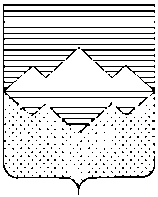 СОБРАНИЕ ДЕПУТАТОВСАТКИНСКОГО МУНИЦИПАЛЬНОГО РАЙОНАЧЕЛЯБИНСКОЙ ОБЛАСТИРЕШЕНИЕот 24 мая 2022 года №232/44г. СаткаО принятии Порядка об отдельных вопросах, связанных с осуществлением контроля за соответствием расходов лиц, замещающих муниципальные должности Саткинского муниципального района в новой редакцииВ соответствии с  Федеральными законами от 25.12.2008 № 273-ФЗ «О противодействии коррупции»,  от 03.12.2012  № 230-ФЗ «О контроле за соответствием расходов лиц, замещающих государственные должности, и иных лиц их доходам», Законом Челябинской области от 28.02.2013г. № 463-ЗО «Об отдельных вопросах, связанных с осуществлением контроля за соответствием расходов лиц, замещающих государственные должности Челябинской области, и иных лиц их доходам, и о внесении изменений в некоторые законы Челябинской области» (с изменениями и дополнениями) и руководствуясь Уставом Саткинского муниципального района, СОБРАНИЕ ДЕПУТАТОВ САТКИНСКОГО МУНИЦИПАЛЬНОГОРАЙОНА   РЕШАЕТ:	1. Принять Порядок об отдельных вопросах, связанных с осуществлением контроля за соответствием расходов лиц, замещающих муниципальные должности Саткинского муниципального района в новой редакции, согласно приложению к настоящему решению.	2. Признать утратившими силу:	1) решение Собрания депутатов Саткинского муниципального района от 27.04.2016г. №86/10 «Об отдельных вопросах, связанных с осуществлением контроля за соответствием расходов лиц, замещающих муниципальные должности Саткинского муниуипального района»;	2) решение Собрания депутатов Саткинского муниципального района от 28.03.2018г. №31738 «О внесении изменений в решение Собрания депутатов Саткинского муниципального района от 27.04.2016г. № 86/10 «Об отдельных вопросах, связанных с осуществлением контроля за соответствием расходов лиц, замещающих муниципальные должности Саткинского муниципального района».	3. Настоящее решение опубликовать в газете «Саткинский рабочий».	4. Контроль за исполнением настоящего решения возложить на комиссию по законодательству и местному самоуправлению (председатель – Е.Р. Привалова).Председатель Собрания депутатовСаткинского муниципального района					Н.П. БурматовПриложение к решению Собрания депутатов Саткинского муниципального районаот 24.05.2022г. №232/44Порядокоб отдельных вопросах, связанных с осуществлением контроля за соответствием расходов лиц, замещающих муниципальные должности Саткинского муниципального района	1. Настоящий Порядок об отдельных вопросах, связанных с осуществлением контроля за соответствием расходов лиц, замещающих муниципальные должности Саткинского муниципального района (далее по тексту Порядок) регулирует отдельные вопросы, связанные с осуществлением контроля за расходами лиц, замещающих (занимающих) муниципальные должности в Саткинском муниципальном районе, а также о расходах их супруг (супругов) и несовершеннолетних детей.2. Сведения о расходах лиц, замещающих (занимающих) муниципальные должности, а также о расходах их супруг (супругов) и несовершеннолетних детей по каждой сделке по приобретению земельного участка, другого объекта недвижимости, транспортного средства, ценных бумаг (долей участия, паев в уставных (складочных) капиталах организаций), цифровых финансовых активов, цифровой валюты, совершенной ими, их супругами и (или) несовершеннолетними детьми в течение календарного года, предшествующего году представления сведений, если общая сумма таких сделок превышает общий доход данного лица и его супруги (супруга) за три последних года, предшествующих указанному периоду, и об источниках получения средств, за счет которых совершены эти сделки, представляются - в порядке и сроки, установленные Законом Челябинской области «О противодействии коррупции в Челябинской области». 3. Решение об осуществлении контроля за соответствием расходов лиц, замещающих (занимающих) муниципальные должности, а также расходов их супруг (супругов) и несовершеннолетних детей их доходам принимается в порядке, утвержденном постановлением Губернатора Челябинской области.4. Контроль за соответствием расходов лиц, замещающих (занимающих) муниципальные должности на постоянной основе, а также расходов их супруг (супругов) и несовершеннолетних детей их доходам, осуществляется Правительством Челябинской области.В отношении лиц, замещающих (занимающих) муниципальные должности и осуществляющих свои полномочия на непостоянной основе, контроль за соответствием их расходов, а также расходов их супруг (супругов) и несовершеннолетних детей их доходам осуществляется органами местного самоуправления Саткинского муниципального района (должностными лицами, ответственными за работу по профилактике коррупционных и иных правонарушений) по месту представления указанными лицами сведений о доходах, об имуществе и обязательствах имущественного характера.